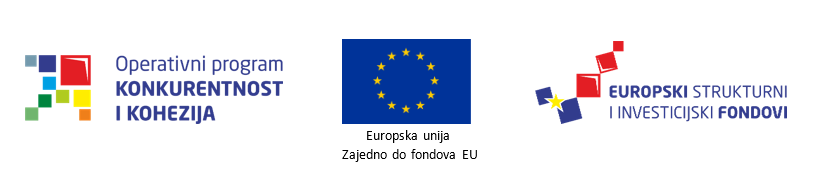 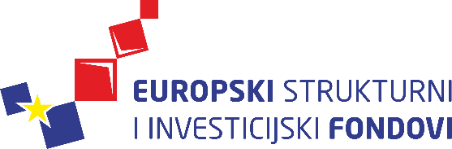 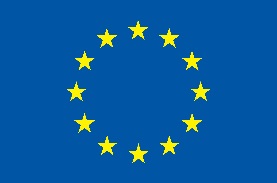            Europska unija				   Zajedno do fondova EUBioReact – ulaganje u povećanje kapaciteta te zelenu i digitalnu tranziciju tvrtke BioGnostKK.11.1.1.01.0316Nositelj projekta: 			BioGnost d.o.o.Ukupna vrijednost projekta: 		21.271.918,03 kn EU udio u financiranju projekta:	7.479.920,00 knRazdoblje provedbe projekta: 		30. lipnja 2021. – 30. rujna 2023.Voditelj projekta i kontakt osoba:	Ivan MarchiottiTvrtka BioGnost d.o.o. je krajem lipnja 2021. godine započela s provedbom projekta “ BioReact – ulaganje u povećanje kapaciteta te zelenu i digitalnu tranziciju tvrtke BioGnost“ koji je sufinanciran sredstvima iz instrumenta Pomoć za oporavak za koheziju i europska područja „REACT-EU“. Projekt će se provoditi sukladno pravilima u okviru Javnog poziva na dostavu projektnog prijedloga za dodjelu bespovratnih sredstava „Jačanje konkurentnosti poduzeća ulaganjima u digitalnu i zelenu tranziciju“ te podliježe propisima primjenjivim na upravljanje i korištenje sredstava temeljem Operativnog programa konkurentnost i kohezija 2014. – 2020. Posredničko tijelo razine 1 (PT1) je Ministarstvo gospodarstva i održivog razvoja, a posredničko tijelo razine 2 (PT2) je Hrvatska agencija za malo gospodarstvo, inovacije i investicije (HAMAG-BICRO).Projekt čine sljedeće aktivnosti: Ulaganje u dogradnju skladišta medicinskih proizvoda te nabavu materijalne i nematerijalne imovine;Inovacije procesa i organizacije poslovanja;Upravljanje projektom;Promidžba i vidljivost;Cilj projekta je dograđeno skladište medicinskih proizvoda, kreirani zatvoreni i sigurni laboratorijski sustav, inoviran proces pročišćavanja etanola i ksilena te implementiran WMS sustav. Realizacija projekta doprinijet će i ostvarenju općeg cilja – Zelenom, digitalnom i otpornom oporavku gospodarstva kroz poticanje kružnog gospodarstva i tehnološki napredne proizvodnje u medicinskoj dijagnostici.Postizanjem navedenog cilja, projekt izravno doprinosi ostvarenju sljedećih pokazatelja:Povećanje prihoda od prodaje;Zapošljavanje novih djelatnika;Povećanje izvoza.Projekt je sufinancirala Europska unija iz instrumenta Pomoć za oporavak za koheziju i europska područja „REACT-EU” u okviru Operativnog programa Konkurentnost i kohezija 2014.-2020.Više informacija na:www.strukturnifondovi.hrhttps://strukturnifondovi.hr/vazni-dokumenti-operativni-program-konkurentnost-i-kohezija/Sadržaj internetske stranice isključiva je odgovornost tvrtke BioGnost d.o.o.